Anexa nr. 5 la Regulamentul general de metrologie legală privind modul de desemnare pentru verificarea metrologică a mijloacelor de măsurare şi pentru efectuarea măsurărilor în domenii de interes public Formularul certificatului de desemnare pentru măsurări în domeniile de interes public 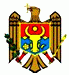 CERTIFICAT DE DESEMNAREAnexa nr. 5 la Regulamentul general de metrologie legală privind modul de desemnare pentru verificarea metrologică a mijloacelor de măsurare şi pentru efectuarea măsurărilor în domenii de interes public Formularul certificatului de desemnare pentru măsurări în domeniile de interes public CERTIFICAT DE DESEMNARENr. __________Data înregistrării ____ _____________ 20_ Valabil pînă la ____ _____________ 20_ Prezentul certificat confirmă faptul că __________________________________________________________________________________________(denumirea persoanei juridice, adresa juridică)este DESEMNAT în cadrul sistemului naţional de metrologie conform___________________________________________________________________________________                                                                                                                     (numărul actului normativ)pentru efectuarea măsurărilor din domeniile de interes public.  Prezentul certificat confirmă faptul că __________________________________________________________________________________________(denumirea persoanei juridice, adresa juridică)este DESEMNAT în cadrul sistemului naţional de metrologie conform___________________________________________________________________________________                                                                                                                     (numărul actului normativ)pentru efectuarea măsurărilor din domeniile de interes public. Domeniul de desemnare este definit în anexa la prezentul certificat care este parte integrantă a certificatului.Domeniul de desemnare este definit în anexa la prezentul certificat care este parte integrantă a certificatului.__________________(semnătura)________________________ (prenumele, numele)Data __________________________________Data __________________________________